ПОЯСНЮВАЛЬНА ЗАПИСКА№ ПЗН-61943 від 08.02.2024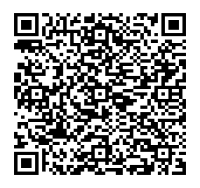 до проєкту рішення Київської міської ради:Про поновлення товариству з обмеженою відповідальністю «ТЕРЕМКИ-2» договору оренди земельної ділянки від 08 жовтня 2013 року № 343 (зі змінами) для організації малого ринкового комплексу на вул. Композитора Лятошинського, 14 у Голосіївському районі міста КиєваЮридична особа:2. Відомості про земельну ділянку (кадастровий № 8000000000:79:421:0006).* Наведені розрахунки НГО не є остаточними і будуть уточнені відповідно до вимог законодавства при оформленні права на земельну ділянку.3. Обґрунтування прийняття рішення.Розглянувши звернення зацікавленої особи, відповідно до Земельного кодексу України, Закону України «Про оренду землі» та Порядку набуття прав на землю із земель комунальноївласності у місті Києві, затвердженого рішенням Київської міської ради від 20.04.2017                            № 241/2463, Департаментом земельних ресурсів виконавчого органу Київської міської ради (Київської міської державної адміністрації) розроблено цей проєкт рішення.4. Мета прийняття рішення.Метою прийняття рішення є забезпечення реалізації встановленого Земельним кодексом України права особи на оформлення права користування на землю. 5. Особливі характеристики ділянки.6. Стан нормативно-правової бази у даній сфері правового регулювання.Загальні засади та порядок поновлення договорів оренди земельних ділянок (шляхом укладення договорів на новий строк) визначено Законом України «Про оренду землі» і Порядком набуття прав на землю із земель комунальної власності у місті Києві, затвердженим рішенням Київської міської ради від 20.04.2017 № 241/2463.Проєкт рішення не містить інформацію з обмеженим доступом у розумінні статті 6 Закону України «Про доступ до публічної інформації».Проєкт рішення не стосується прав і соціальної захищеності осіб з інвалідністю та не матиме впливу на життєдіяльність цієї категорії.7. Фінансово-економічне обґрунтування.Реалізація рішення не потребує додаткових витрат міського бюджету.Відповідно до Податкового кодексу України та рішення Київської міської ради                              від 14.12.2023 № 7531/7572 «Про бюджет міста Києва на 2024 рік» орієнтовний розмір річної орендної плати складатиме:  1 058 931 грн 55 коп (5%).8. Прогноз соціально-економічних та інших наслідків прийняття рішення.Наслідками прийняття розробленого проєкту рішення стане реалізація зацікавленою особою своїх прав щодо оформлення права користування земельною ділянкою.Доповідач: директор Департаменту земельних ресурсів Валентина ПЕЛИХ Назва	ТОВАРИСТВО З ОБМЕЖЕНОЮ ВІДПОВІДАЛЬНІСТЮ «ТЕРЕМКИ-2» (ЄДРПОУ 38129227) (далі – ТОВ «ТЕРЕМКИ-2») Перелік засновників (учасників) юридичної   особиІВЧЕНКО ЄВГЕНІЙ МИКОЛАЙОВИЧАдреса засновника: Україна, 02002, місто Київ, вул. Окіпної Раїси, будинок 22, квартира 222.Розмір внеску до статутного фонду: 100 000 000,00 грнЧастка (%): 100,00. Кінцевий бенефіціарний   власник (контролер)ІВЧЕНКО ЄВГЕНІЙ МИКОЛАЙОВИЧ
Україна, 02002, місто Київ, вул. Окіпної Раїси, будинок 12, квартира 222.Тип бенефіціарного володіння: Прямий вирішальний впливВідсоток частки статутного капіталу в юридичній особі або відсоток права голосу в юридичній особі: 100 Клопотаннявід 18.01.2024 № 461055484 Місце розташування (адреса)м. Київ, вул. Композитора Лятошинського, 14 у Голосіївському районі Площа0,3553 га Вид та термін оренда на 5 років (поновлення)Код виду цільового призначення03.07 для будівництва та обслуговування будівель торгівлі (для організації малого ринкового комплексу) Нормативна грошова   оцінка  (за попереднім розрахунком*)21 178 630,90 грн Наявність будівель і   споруд на ділянці:Забудована. На земельній ділянці розміщується ТЦ «ТЕРЕМКИ-2». Поруч з торговим центром облаштовано парко місця для відвідувачів та ряд торгівельних павільйонів(акт обстеження земельної ділянки від 08.02.2024 № ДК/40-АО/2024).Відповідно до відомостей Державного реєстру речових прав на нерухоме майно орендарю належить на праві приватної власності малий ринковий комплекс загальною площею 8850 кв. м (реєстраційний номер об’єкта нерухомого майна 1713130980000, запис про право власності від 05.12.2018 № 29284942). Наявність ДПТ:Детальний план території відсутній. Функціональне   призначення згідно з Генпланом:Територія житлової забудови багатоповерхової (існуючі) та частково вулиць і доріг. Правовий режим:Земельна ділянка згідно з відомостями Державного реєстру речових прав на нерухоме майно перебуває у комунальній власності територіальної громади міста Києва.Згідно з відомостями Державного земельного кадастру: категорія земель - землі житлової та громадської забудови, код виду цільового призначення - 03.07. Розташування в зеленій   зоні:Відповідно до Генерального плану міста Києва та проекту планування його приміської зони на період до 2020 року, затвердженого рішенням Київської міської ради від 28.03.2002 № 370/1804, земельна ділянка за функціональним призначенням  не відноситься до територій зелених насаджень. Інші особливості:Земельна ділянка відповідно до рішення Київської міської ради від 20.09.2012 № 142/8426 надана в оренду ТОВ «ТЕРЕМКИ-2» для організації малого ринкового комплексу (договір оренди земельної ділянки від 08.10.2013 № 343).Постійною комісією Київської міської ради з питань містобудування, архітектури та землекористування на засіданні від 30.10.2018 (витяг з протоколу № 23/85 ) вирішено поновити договір на 5 років (договір про поновлення договору оренди земельної ділянки від 25.04.2019 № 289).Термін оренди за договором до 25.04.2024.Відповідно до довідки про виконання умов договору пайової участі департаменту економіки та інвестицій виконавчого органу Київської міської ради (Київської міської державної адміністрації) від 16.11.2018 № 050/18-7843 ТОВ «ТЕРЕМКИ-2» перераховано пайовий внесок у розмірі 2 182 410 грн. Згідно з довідкою ГУ ДПС у м. Києві від 17.01.2024 № 830/АП/26-15-50-06-06Е станом на 17.01.2024 за ТОВ «ТЕРЕМКИ-2» податковий борг не обліковується.Зважаючи на положення статей 9, 122 Земельного кодексу України та пункту 34 частини першої статті 26 Закону України «Про місцеве самоврядування в Україні» (щодо обов’язковості розгляду питань землекористування на пленарних засіданнях) вказаний проєкт рішення направляється для подальшого розгляду Київською міською радою.Директор Департаменту земельних ресурсівВалентина ПЕЛИХ